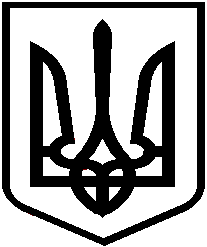 Дошкільний навчальний заклад (ясла-садок) №16 «Дружба» комбінованого типу25491  м. Кропивницький, вул. Металургів, 34а, тел. 30-25-64, E-mail: dnz-16@ ukr.net Код: ЄДРПОУ 32791421НАКАЗвід 05.05.2022 року                                                                              № 31/оПро організацію та проведенняТижня безпеки дорожнього рухуНа виконання наказу УО Кропивницької міської ради міської ради від 02 травня 2022 року	№ 184/о «Про організацію та проведення Тижня безпеки дорожнього руху»  з метою формування в учасників освітнього процесу свідомого ставлення до свого життя і здоров'я, опанування ними життєвих навичок безпечної поведінки у повсякденному житті та в разі виникнення надзвичайних ситуаційНАКАЗУЮ:1.  Провести з 16 по 20 травня 2022 року Тиждень знань безпеки життєдіяльності на тему: «Правила дорожнього руху-твої правила!»                             2. Вихователю-методисту Полонській Т. П.:2.1. Розробити план проведення Тижня знань безпеки життєдіяльності на тему: «Правила дорожнього руху-твої правила!»                             2.2. У період з 16 по 20 травня 2022 року забезпечити проведення Тижня знань безпеки життєдіяльності на тему: «Правила дорожнього руху-твої правила!»                             2.3. Хід Тижня розмістити на сайті закладу освіти до 23.05.2022 р. 3. Контроль за виконанням даного наказу залишаю за собою.Директор ЗДО                           Людмила ВОЗНЮКЗ  наказом  ознайомлена:                              Тетяна   ПОЛОНСЬКА